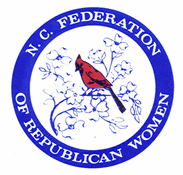 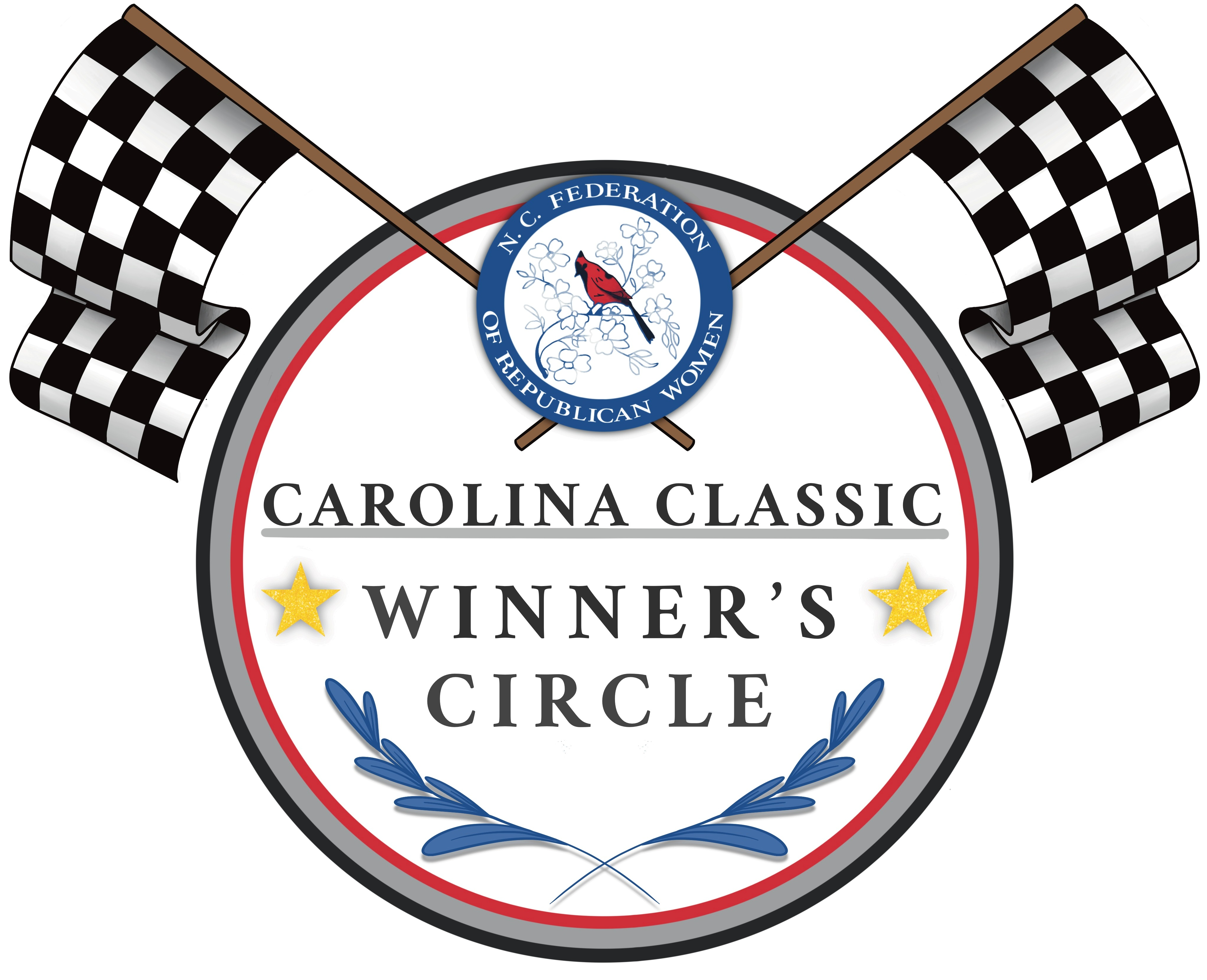 HONOREE SUBMITTAL FORMMust be received by September 26, 2022.Attach $125 check made payable to NCFRW Tribute to Women.Mail to: Kay Wildt4 Blair Court, Pinehurst, NC 28374kaywildtnc@gmail.com910-978-7766Please print legiblyClub Honoree:		______________________________________________________________			Print name exactly as it should appear in the program.Address:		______________________________________________________________			Street				City		 	Zip			______________________________________________________________			Home Phone					Mobile PhoneClub Name:		______________________________________________________________Club President:		______________________________________________________________Address		______________________________________________________________			Street				City			Zip			______________________________________________________________			Home Phone					Mobile PhoneIn what year did your Honoree join a Federated Club? (if known)  _____________________________Your honoree’s accomplishments will be announced at the banquet and printed in the program.In 50 words or fewer, compose a paragraph stating your honoree’s contributions to your club, county, state or federal Republican activities.  Include awards, publications, activities, etc.  Include dates if needed.  What is submitted on this form will be printed in the program, word for word.Additionally, you may add 50 words or fewer, that you want the MC to say about your Honoree?  Please write in whole sentences and include dates if needed.  What you submit will be used, word for word!Also, please email a photo of your honoree.Other information for the Tribute files:What Federation offices at the local, state and/or national level has she held?  Please list office and years.List the campaigns in which your Honoree has volunteered.  Include dates.PLEASE DO NOT SUBMIT A BIOGRAPHY OR RESUME.Please list the name and address of your local newspaper(s) for the NCFRW Public Relations Chairman:Contact Person:Phone/Fax Number:Your club’s PR Chairman:Phone/Fax NumberREMEMBER – ENCLOSE YOUR $125 CHECK WITH THE HONOREE SUBMITTAL FORM!Thank you!